Сумська міська радаВиконавчий комітетРІШЕННЯвід  18.01.2022  №  26            Розглянувши заяву Фізичної особи – підприємця Кулакової Яни Юріївни від 23.12.2021 № 03  щодо укладання Договору про організацію перевезення пасажирів на міських автобусних маршрутах загального користування в            м. Суми за маршрутом № 6 «Хіммістечко – Ковпака», враховуючи Довідку приватного нотаріуса Сумського міського нотаріального округу Комишан М.В., на підставі статті 7 Закону України «Про автомобільний транспорт» та статей 651, 653, 654 Цивільного кодексу України, керуючись підпунктом 12 пункту «а» статті 30, частиною 1 статті 52 Закону України «Про місцеве самоврядування в Україні», Виконавчий комітет Сумської міської радиВИРІШИВ:	1. Надати згоду на заміну сторони у Договорі про організацію перевезення пасажирів на міських автобусних маршрутах загального користування в м. Суми від 10.03.2017 № 95/26-17, укладений з  ФОП Масюк Т.О.,  на ФОП Кулакову Я.Ю., як єдиного спадкоємця померлої Масюк Т.О. 	2.  Відділу транспорту, зв’язку та телекомунікаційних послуг Сумської міської ради (Яковенко С.В.) підготувати та надати на підпис міському голові додаткову угоду до договору від 10.03.2017 № 95/26-17 про організацію перевезення пасажирів на міському автобусному маршруті загального користування № 6 «Хіммістечко - Ковпака» з ФОП  Кулакова  Я.Ю. 	3. Рішення набуває чинності з моменту оприлюднення.Міський голова                                                                          О.М. ЛисенкоЯковенко, 700-667Розіслати: Павлик Ю.А., Яковенко С.В., ФОП Кулакова Я.Ю..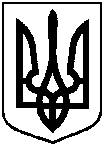 Про заміну сторони у  Договорі про організацію перевезення пасажирів на міських автобусних маршрутах загального користування в                 м. Суми  від 10.03.2017  № 95/26-17. 